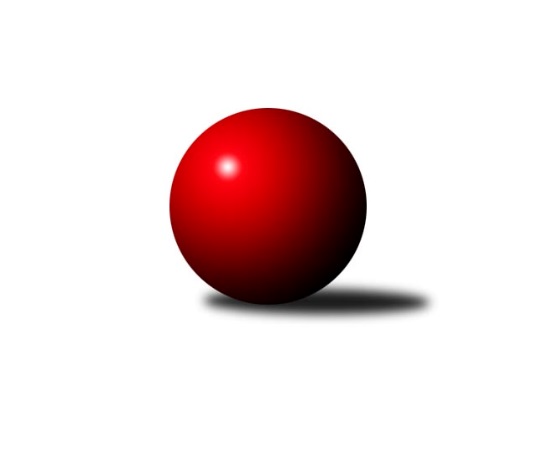 Č.22Ročník 2022/2023	15.4.2023Nejlepšího výkonu v tomto kole: 1629 dosáhlo družstvo: Sokol Spořice BOkresní přebor - skupina A 2022/2023Výsledky 22. kolaSouhrnný přehled výsledků:TJ Elektrárny Kadaň C	- TJ VTŽ Chomutov B	3:3	1612:1626	5.0:3.0	13.4.SKK Bílina B	- TJ Slovan Vejprty	6:0	1601:1427	7.0:1.0	14.4.TJ Sokol Údlice C	- TJ Sokol Údlice B	2:4	1545:1557	3.5:4.5	14.4.TJ KK Louny B	- Sokol Spořice B	2:4	1591:1629	3.0:5.0	14.4.TJ Lokomotiva Žatec B	- KK Hvězda Trnovany	1:5	1499:1519	4.0:4.0	15.4.Tabulka družstev:	1.	KK Hvězda Trnovany	20	17	1	2	92.0 : 28.0 	101.5 : 58.5 	 1652	35	2.	TJ Sokol Údlice B	20	15	1	4	80.0 : 40.0 	102.0 : 58.0 	 1612	31	3.	TJ Sokol Duchcov C	20	14	0	6	71.5 : 48.5 	92.5 : 67.5 	 1611	28	4.	TJ Lokomotiva Žatec B	20	10	3	7	62.0 : 58.0 	82.0 : 78.0 	 1538	23	5.	TJ Slovan Vejprty	20	10	2	8	62.5 : 57.5 	83.0 : 77.0 	 1576	22	6.	TJ Elektrárny Kadaň C	20	8	3	9	59.5 : 60.5 	82.0 : 78.0 	 1586	19	7.	TJ Sokol Údlice C	20	9	0	11	58.5 : 61.5 	77.0 : 83.0 	 1544	18	8.	SKK Bílina B	20	5	4	11	51.5 : 68.5 	68.5 : 91.5 	 1497	14	9.	Sokol Spořice B	20	5	2	13	46.0 : 74.0 	70.0 : 90.0 	 1511	12	10.	TJ VTŽ Chomutov B	20	4	2	14	41.0 : 79.0 	64.5 : 95.5 	 1549	10	11.	TJ KK Louny B	20	4	0	16	35.5 : 84.5 	57.0 : 103.0 	 1495	8Podrobné výsledky kola:	 TJ Elektrárny Kadaň C	1612	3:3	1626	TJ VTŽ Chomutov B	Petr Strnad	 	 194 	 197 		391 	 2:0 	 370 	 	185 	 185		Milan Šmejkal	Pavel Nocar ml.	 	 217 	 209 		426 	 2:0 	 421 	 	214 	 207		Filip Prokeš	Jan Zach	 	 189 	 183 		372 	 0:2 	 425 	 	216 	 209		Rudolf Tesařík	Jaroslav Seifert	 	 200 	 223 		423 	 1:1 	 410 	 	207 	 203		Lenka Novákovározhodčí: Pavel Nocar ml.Nejlepší výkon utkání: 426 - Pavel Nocar ml.	 SKK Bílina B	1601	6:0	1427	TJ Slovan Vejprty	Veronika Šílová	 	 195 	 188 		383 	 2:0 	 344 	 	172 	 172		Johan Hablawetz	Roman Moucha	 	 193 	 216 		409 	 2:0 	 341 	 	159 	 182		Josef Malár	Jiří Perkner	 	 214 	 212 		426 	 2:0 	 369 	 	182 	 187		Bohuslav Hoffman	Miroslav Šaněk	 	 204 	 179 		383 	 1:1 	 373 	 	187 	 186		Josef Hudecrozhodčí: Veronika ŠílováNejlepší výkon utkání: 426 - Jiří Perkner	 TJ Sokol Údlice C	1545	2:4	1557	TJ Sokol Údlice B	Blažej Kašný	 	 223 	 202 		425 	 1.5:0.5 	 365 	 	163 	 202		Antonín Šulc	Karel Nudčenko	 	 197 	 167 		364 	 0:2 	 417 	 	205 	 212		Jaroslav Hodinář	Jiří Suchánek	 	 174 	 186 		360 	 0:2 	 417 	 	218 	 199		Emil Campr	Jaroslava Paganiková	 	 198 	 198 		396 	 2:0 	 358 	 	190 	 168		Michal Šlajchrtrozhodčí: Karel NudčenkoNejlepší výkon utkání: 425 - Blažej Kašný	 TJ KK Louny B	1591	2:4	1629	Sokol Spořice B	Andrea Pfeiferová	 	 196 	 202 		398 	 0:2 	 445 	 	214 	 231		Jana Černá	Martina Drahošová	 	 174 	 207 		381 	 0:2 	 408 	 	188 	 220		Petr Vokálek	Jana Salačová	 	 208 	 190 		398 	 2:0 	 364 	 	176 	 188		Boleslava Slunéčková	Petr Pop	 	 195 	 219 		414 	 1:1 	 412 	 	198 	 214		Jiřina Kařízkovározhodčí: Miroslav SodomkaNejlepší výkon utkání: 445 - Jana Černá	 TJ Lokomotiva Žatec B	1499	1:5	1519	KK Hvězda Trnovany	Veronika Rajtmajerová	 	 197 	 188 		385 	 1:1 	 414 	 	176 	 238		Martin Bergerhof	Jan Rajtmajer	 	 171 	 171 		342 	 0:2 	 350 	 	178 	 172		Ondřej Koblih *1	Jan Čermák	 	 211 	 198 		409 	 2:0 	 373 	 	179 	 194		Štěpán Kandl	Pavel Vacinek	 	 188 	 175 		363 	 1:1 	 382 	 	183 	 199		Vladislav Jedličkarozhodčí: Pavel Vacinekstřídání: *1 od 51. hodu Petr PetříkNejlepší výkon utkání: 414 - Martin BergerhofPořadí jednotlivců:	jméno hráče	družstvo	celkem	plné	dorážka	chyby	poměr kuž.	Maximum	1.	Martin Bergerhof 	KK Hvězda Trnovany	434.42	292.9	141.5	4.0	6/9	(480)	2.	Pavel Jedlička 	KK Hvězda Trnovany	433.77	302.9	130.8	6.9	6/9	(473)	3.	Jiří Müller 	TJ Sokol Duchcov C	427.08	291.0	136.1	4.7	8/9	(494)	4.	Lada Strnadová 	TJ Elektrárny Kadaň C	425.42	289.5	135.9	5.9	8/9	(461)	5.	Blažej Kašný 	TJ Sokol Údlice C	424.82	292.6	132.2	6.8	9/9	(464)	6.	Josef Hudec 	TJ Slovan Vejprty	415.24	292.5	122.8	7.7	9/9	(459)	7.	Jan Čermák 	TJ Lokomotiva Žatec B	415.24	287.6	127.7	8.4	8/9	(477)	8.	Vladislav Jedlička 	KK Hvězda Trnovany	412.77	285.2	127.6	7.4	7/9	(451)	9.	Petr Petřík 	KK Hvězda Trnovany	411.95	292.3	119.7	8.5	6/9	(447)	10.	Miroslav Sodomka 	TJ KK Louny B	410.70	284.4	126.3	7.0	8/9	(444)	11.	Jan Hák 	TJ Sokol Údlice B	409.84	287.7	122.1	6.3	8/9	(429)	12.	Lenka Nováková 	TJ VTŽ Chomutov B	408.15	293.4	114.7	7.4	8/9	(438)	13.	Milan Lanzendörfer 	TJ Slovan Vejprty	406.89	283.9	123.0	8.3	7/9	(443)	14.	Jaroslav Seifert 	TJ Elektrárny Kadaň C	405.30	288.7	116.6	8.3	9/9	(451)	15.	Štěpán Kandl 	KK Hvězda Trnovany	405.02	289.5	115.5	9.5	7/9	(486)	16.	Pavel Nocar  ml.	TJ Elektrárny Kadaň C	404.68	285.9	118.8	10.0	6/9	(459)	17.	Roman Moucha 	SKK Bílina B	403.48	288.4	115.1	7.9	7/9	(439)	18.	Jiří Perkner 	SKK Bílina B	402.39	286.4	116.0	10.5	6/9	(435)	19.	Jaroslav Hodinář 	TJ Sokol Údlice B	401.72	282.9	118.8	9.7	8/9	(444)	20.	Michal Šlajchrt 	TJ Sokol Údlice B	400.81	288.9	111.9	9.9	7/9	(427)	21.	Tomáš Šaněk 	TJ Sokol Duchcov C	400.07	275.8	124.3	7.7	7/9	(437)	22.	Jan Zach 	TJ Elektrárny Kadaň C	397.34	284.3	113.0	11.9	8/9	(431)	23.	Josef Otta  st.	TJ Sokol Duchcov C	396.07	284.9	111.1	10.9	9/9	(468)	24.	Jiřina Kařízková 	Sokol Spořice B	395.98	276.0	120.0	8.4	8/9	(445)	25.	Pavel Vacinek 	TJ Lokomotiva Žatec B	394.50	273.8	120.7	9.6	7/9	(441)	26.	Petr Teinzer 	TJ Lokomotiva Žatec B	394.44	286.0	108.4	10.7	9/9	(424)	27.	Milan Bašta 	TJ KK Louny B	392.99	278.3	114.7	11.0	8/9	(430)	28.	Miroslav Šaněk 	SKK Bílina B	392.17	271.2	121.0	9.4	6/9	(442)	29.	Antonín Šulc 	TJ Sokol Údlice B	391.36	271.0	120.4	11.4	6/9	(447)	30.	Karel Nudčenko 	TJ Sokol Údlice C	391.14	270.2	120.9	9.8	8/9	(437)	31.	Filip Prokeš 	TJ VTŽ Chomutov B	385.27	277.8	107.5	11.2	7/9	(445)	32.	Rudolf Tesařík 	TJ VTŽ Chomutov B	385.11	281.4	103.7	11.0	7/9	(425)	33.	Josef Malár 	TJ Slovan Vejprty	384.45	270.2	114.3	10.5	9/9	(424)	34.	Veronika Šílová 	SKK Bílina B	381.19	274.8	106.4	12.3	9/9	(431)	35.	Johan Hablawetz 	TJ Slovan Vejprty	378.04	276.0	102.1	13.4	7/9	(428)	36.	Petr Vokálek 	Sokol Spořice B	377.78	265.9	111.9	11.2	8/9	(408)	37.	Milan Mestek 	Sokol Spořice B	376.57	268.8	107.8	10.9	6/9	(406)	38.	Miroslava Zemánková 	TJ Sokol Duchcov C	375.49	265.8	109.7	11.1	8/9	(415)	39.	Bohuslav Hoffman 	TJ Slovan Vejprty	375.36	273.6	101.8	15.1	6/9	(430)	40.	Milan Šmejkal 	TJ VTŽ Chomutov B	368.44	265.6	102.8	11.6	8/9	(405)	41.	Veronika Rajtmajerová 	TJ Lokomotiva Žatec B	359.86	264.5	95.3	15.2	7/9	(412)	42.	Jana Salačová 	TJ KK Louny B	354.55	251.7	102.9	13.7	7/9	(417)	43.	Andrea Pfeiferová 	TJ KK Louny B	352.64	254.5	98.1	14.2	6/9	(400)	44.	Boleslava Slunéčková 	Sokol Spořice B	347.42	255.4	92.1	17.4	6/9	(391)	45.	Jiří Suchánek 	TJ Sokol Údlice C	342.33	248.2	94.2	17.8	9/9	(419)	46.	Martina Drahošová 	TJ KK Louny B	340.28	250.9	89.4	17.0	6/9	(381)	47.	Miriam Nocarová 	TJ Elektrárny Kadaň C	338.89	241.4	97.5	15.1	6/9	(407)	48.	Ladislav Kandr 	SKK Bílina B	284.57	208.6	76.0	23.5	7/9	(317)		Zbyněk Vytiska 	TJ VTŽ Chomutov B	437.92	301.8	136.1	7.4	5/9	(487)		Josef Otta  ml.	TJ Sokol Duchcov C	429.50	302.8	126.8	8.8	3/9	(491)		Eduard Houdek 	TJ Sokol Údlice B	422.09	297.3	124.8	9.5	5/9	(449)		Jaroslava Paganiková 	TJ Sokol Údlice C	421.50	290.7	130.8	6.2	5/9	(442)		Miroslava Žáková 	TJ Sokol Duchcov C	420.50	295.8	124.7	6.8	3/9	(429)		Roman Exner 	TJ Sokol Duchcov C	420.00	295.9	124.1	10.3	3/9	(461)		Petr Pop 	TJ KK Louny B	417.50	298.0	119.5	6.5	1/9	(421)		Jitka Jindrová 	Sokol Spořice B	411.50	294.4	117.1	7.8	2/9	(445)		Jindřich Šebelík 	TJ Sokol Údlice B	406.17	293.3	112.8	9.8	2/9	(419)		Emil Campr 	TJ Sokol Údlice B	403.75	295.5	108.3	9.0	4/9	(429)		Miroslav Kesner 	TJ KK Louny B	396.08	278.8	117.3	9.6	3/9	(421)		Ondřej Koblih 	KK Hvězda Trnovany	394.75	283.7	111.1	12.3	4/9	(439)		Milan Černý 	Sokol Spořice B	393.08	274.8	118.3	6.8	4/9	(463)		Miroslav Farkaš 	TJ Slovan Vejprty	381.00	293.0	88.0	17.0	1/9	(381)		Jana Černá 	Sokol Spořice B	375.38	266.8	108.6	11.5	4/9	(445)		František Pfeifer 	TJ KK Louny B	372.42	272.8	99.7	15.9	4/9	(412)		Václav Šulc 	TJ Sokol Údlice B	372.00	265.0	107.0	11.0	1/9	(372)		Milan Daniš 	TJ Sokol Údlice C	370.42	264.1	106.3	9.4	4/9	(401)		Jana Černíková 	SKK Bílina B	369.33	275.8	93.5	14.6	5/9	(404)		Pavla Vacinková 	TJ Lokomotiva Žatec B	367.23	267.4	99.8	15.3	5/9	(414)		Petr Strnad 	TJ Elektrárny Kadaň C	367.20	272.6	94.6	15.1	4/9	(412)		Tomáš Pičkár 	TJ Sokol Údlice C	364.50	272.5	92.0	19.5	1/9	(381)		Jitka Váňová 	TJ VTŽ Chomutov B	363.50	260.8	102.8	10.3	2/9	(388)		Radek Mihal 	TJ Sokol Údlice C	357.85	260.9	97.0	14.7	5/9	(381)		Stanislav Novák 	TJ VTŽ Chomutov B	348.92	255.7	93.3	14.9	4/9	(389)		Milada Pšeničková 	Sokol Spořice B	342.08	251.8	90.3	15.3	4/9	(364)		Jan Rajtmajer 	TJ Lokomotiva Žatec B	318.50	250.0	68.5	21.5	2/9	(342)Sportovně technické informace:Starty náhradníků:registrační číslo	jméno a příjmení 	datum startu 	družstvo	číslo startu
Hráči dopsaní na soupisku:registrační číslo	jméno a příjmení 	datum startu 	družstvo	Program dalšího kola:Nejlepší šestka kola - absolutněNejlepší šestka kola - absolutněNejlepší šestka kola - absolutněNejlepší šestka kola - absolutněNejlepší šestka kola - dle průměru kuželenNejlepší šestka kola - dle průměru kuželenNejlepší šestka kola - dle průměru kuželenNejlepší šestka kola - dle průměru kuželenNejlepší šestka kola - dle průměru kuželenPočetJménoNázev týmuVýkonPočetJménoNázev týmuPrůměr (%)Výkon1xJana ČernáSpořice B4452xJiří PerknerBílina B113.914262xJiří PerknerBílina B42610xBlažej KašnýÚdlice C110.324256xPavel Nocar ml.El. Kadaň C4261xJana ČernáSpořice B1104451xRudolf TesaříkChomutov B4253xRoman MouchaBílina B109.374096xBlažej KašnýÚdlice C4258xJaroslav HodinářÚdlice B108.254174xJaroslav SeifertEl. Kadaň C4231xEmil CamprÚdlice B108.25417